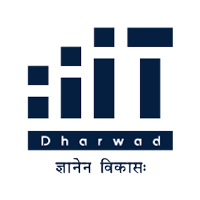 Student Recruitment Form(for final year students)For more details visit www.iiitdwd.ac.in1.	Job Description (Full time only) Job description ………………………				Attachment ……...2.	Compensation Detailsa)	Compensation details 					Attachment : ………..b)	Is there any training for the graduates?				Yes / Noc)	If yes in (b), Is accommodation provided to  training for the graduates?											Yes / Nod)	Is there any service bond? 						Yes / Noe)	Medical fitness requirements, if any please specify3.	Selection processa)	Shortlist from CV							Yes / No	If Yes, specify the criteria (Min CPI(Cumulative Performance Index) 	required, Backlog rules etc.)b)	Will the complete placement process for recruitment be completed on the 	premises of IIIT Dharwad? If no please provide detailsc)	Further rounds for shortlisted students4.	Summer internship for pre-final year studentsa) Internship details b)	Selection ProcessResume shortlisting					Min CPI:	Backlog:  5.	Contact detailsPlease mail the completed form to: cgc@iiitdwd.ac.in, placement@iiitdwd.ac.in,  Postal Address:Dr.Rajendra HegadiChairman Career Guidance Cell,Indian Institute of Information Technology Dharwad
IIIT Dharwad Campus, Ittigatti Road, Near Sattur Colony, Dharwad 580009.Karnataka State. Ph. 8827382264 Name of the CompanyNature of BusinessCompany Web SiteJob DesignationJob DescriptionTentative Joining DateTentative Job LocationExpected Intake of StudentsProgramB.TechBranchCSE / ECE or BothBasic SalaryHRAOther perksTake HomeCost to companyTypeYes/No, If Yes, provide detailsDurationNumber of RoundsAptitude Test Technical Test Group Discussion Technical Interview HR Interview Other (if any)Nature of BusinessInternship DescriptionDuration of Internship (in weeks)Tentative Joining DateTentative Location Expected intakeStipend per monthProgram – B.TechCSE / ECE or BothTypeYes/NoDurationNumber of RoundsAptitude Test Technical Test Group Discussion Technical Interview HR Interview Other (if any)Contact PersonDesignationOffice AddressMobile NumberTelephone NumberFaxEmail Id